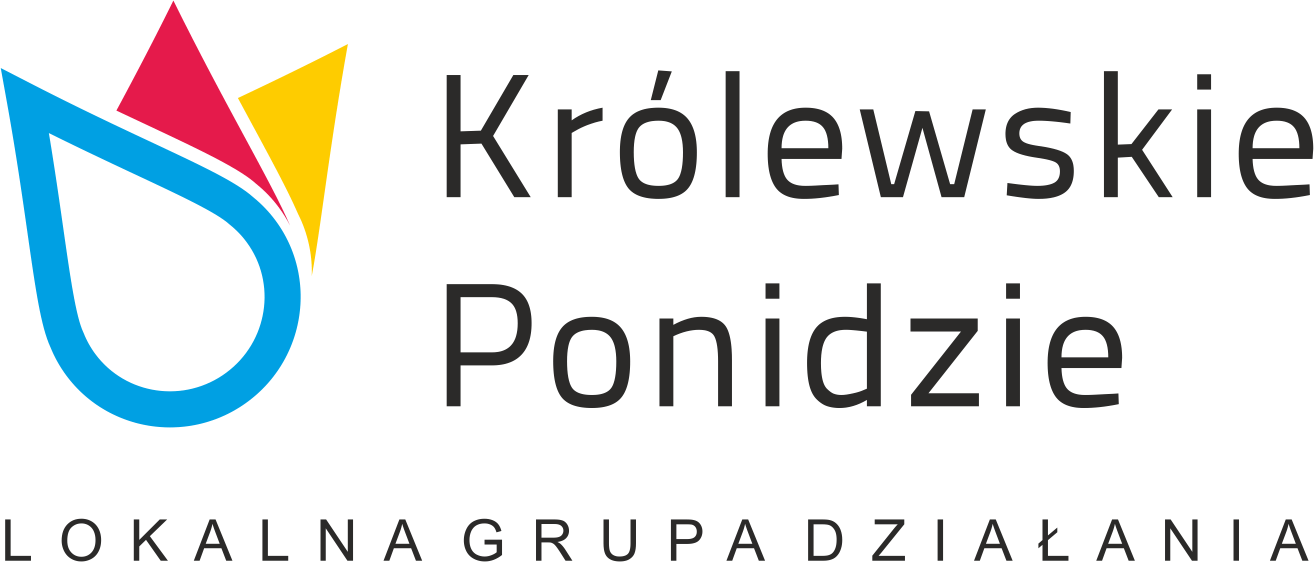 Harmonogram realizacji  Planu Komunikacji  na rok 2017.Kanały komunikacjiKanały komunikacjiOpisProduktProduktRezultatRezultatRezultatRezultatData realizacjiLiczbaKwotaKanały komunikacjiKanały komunikacjiOpisWskaźnik produktuWartość docelowaWskaźnik rezultatuWskaźnik rezultatuWartość docelowa Wartość docelowa Data realizacjiLiczbaKwotaStrona  internetowa LGD i profil na portalu społecznościowym FacebookStrona  internetowa LGD i profil na portalu społecznościowym FacebookProwadzenie strony Internetowej i profilu społecznościowego na facebook-uDziałająca strona1Liczba odwiedzinLiczba odwiedzinLiczba odwiedzin20 000I- XII2 szt.-Strona  internetowa LGD i profil na portalu społecznościowym FacebookStrona  internetowa LGD i profil na portalu społecznościowym FacebookProwadzenie strony Internetowej i profilu społecznościowego na facebook-uDziałający profil1Liczba odwiedzinLiczba odwiedzinLiczba odwiedzin20 000I- XII2 szt.-Wyjazdy studyjneWyjazdy studyjneWyjazd studyjny będzie miał na celu pokazanie „wartości dodanych” wynikających z wdrożenia Lokalnych Strategii Rozwoju LGD o podobnej istocie działania.Liczba wyjazdów1Liczba uczestnikówLiczba uczestnikówLiczba uczestników45VII- IX 1 szt. 15 000,00Spotkania informacyjno – konsultacyjneSpotkania informacyjno – konsultacyjneSpotkania informujące potencjalnych beneficjentów o możliwościach pozyskiwania środków finansowych za pośrednictwem LGD.Liczba spotkań 7 szt.Liczba uczestnikówLiczba uczestnikówLiczba uczestników80I- III2 szt. 2 000,00Spotkania informacyjno – konsultacyjneSpotkania informacyjno – konsultacyjneSpotkania informujące potencjalnych beneficjentów o możliwościach pozyskiwania środków finansowych za pośrednictwem LGD.Liczba spotkań 7 szt.Liczba uczestnikówLiczba uczestnikówLiczba uczestników80IV- VI 1 szt. 2 000,00Spotkania informacyjno – konsultacyjneSpotkania informacyjno – konsultacyjneSpotkania informujące potencjalnych beneficjentów o możliwościach pozyskiwania środków finansowych za pośrednictwem LGD.Liczba spotkań 7 szt.Liczba uczestnikówLiczba uczestnikówLiczba uczestników80VII- IX3 szt. 2 000,00Spotkania informacyjno – konsultacyjneSpotkania informacyjno – konsultacyjneSpotkania informujące potencjalnych beneficjentów o możliwościach pozyskiwania środków finansowych za pośrednictwem LGD.Liczba spotkań 7 szt.Liczba uczestnikówLiczba uczestnikówLiczba uczestników80X- XII1 szt.  2 000,00Materiały informacyjno – promocyjneBiuletynyPrzygotowanie i druk materiałów informacyjno- promocyjnych  w postaci biuletynów i ulotek dotyczących obszaru LGD oraz zasad wnioskowania w ramach PROW 2014-2020.Liczba materiałów3000 szt.Liczba rozpowszechnionych egzemplarzyLiczba rozpowszechnionych egzemplarzyLiczba rozpowszechnionych egzemplarzy3000X– XII 3000 szt.1szt.12 000,00Materiały informacyjno – promocyjneUlotkiPrzygotowanie i druk materiałów informacyjno- promocyjnych  w postaci biuletynów i ulotek dotyczących obszaru LGD oraz zasad wnioskowania w ramach PROW 2014-2020.Liczba materiałów600 szt.Liczba rozpowszechnionych egzemplarzyLiczba rozpowszechnionych egzemplarzyLiczba rozpowszechnionych egzemplarzy600IV-VI600 szt.2 szt.1 200,00Prasa lokalna/regionalna  lub strony internetowe Gmin z  obszaru LGDogłoszenia o naborze wnioskówOgłoszenia w prasie lokalnej o planowanych przez LGD naborach wniosków.Liczba informacji o naborze wniosków7 szt.Liczba wniosków projektowych złożonych do LGDLiczba wniosków projektowych złożonych do LGDLiczba wniosków projektowych złożonych do LGD26I-III 2 szt.1 400,00Prasa lokalna/regionalna  lub strony internetowe Gmin z  obszaru LGDogłoszenia o naborze wnioskówOgłoszenia w prasie lokalnej o planowanych przez LGD naborach wniosków.Liczba informacji o naborze wniosków7 szt.Liczba wniosków projektowych złożonych do LGDLiczba wniosków projektowych złożonych do LGDLiczba wniosków projektowych złożonych do LGD26IV- VI1 szt.1 400,00Prasa lokalna/regionalna  lub strony internetowe Gmin z  obszaru LGDogłoszenia o naborze wnioskówOgłoszenia w prasie lokalnej o planowanych przez LGD naborach wniosków.Liczba informacji o naborze wniosków7 szt.Liczba wniosków projektowych złożonych do LGDLiczba wniosków projektowych złożonych do LGDLiczba wniosków projektowych złożonych do LGD26VII- IX3 szt.1 400,00Prasa lokalna/regionalna  lub strony internetowe Gmin z  obszaru LGDogłoszenia o naborze wnioskówOgłoszenia w prasie lokalnej o planowanych przez LGD naborach wniosków.Liczba informacji o naborze wniosków7 szt.Liczba wniosków projektowych złożonych do LGDLiczba wniosków projektowych złożonych do LGDLiczba wniosków projektowych złożonych do LGD26X- XII1szt.1 400,00Bezpośrednie konsultacjez potencjalnymi beneficjenta miKonsultacje bezpośrednie z beneficjentami w zakresie możliwości uzyskania wsparcia ze środków UE w perspektywie finansowej 2014-2020.Liczba uczestników doradztwaLiczba uczestników doradztwaLiczba uczestników doradztwa200 szt.I- XII--Bezpośrednie konsultacjez beneficjentamiKonsultacje dostępne dla beneficjentów, którzy podpisali umowę przyznania pomocy na realizację przedsięwzięcia a wymagają wsparcia merytorycznego dot. konkretnych kroków w celu realizacji 
i rozliczenia projektu.Liczba uczestników doradztwaLiczba uczestników doradztwaLiczba uczestników doradztwa20VII-  XII--Punkty Informacyjno – Konsultacyjne na lokalnych wydarzeniach kulturalnychPunkty Informacyjno – Konsultacyjne na lokalnych wydarzeniach kulturalnychOrganizacja stoiska informacyjno- konsultacyjnego przez pracowników LGD na lokalnych wydarzeniach kulturalnych z udziałem mieszkańców obszaru.Liczba zorganizowanych Punktów Informacyjno – Konsultacyjnych8Liczba osób korzystających z Punktu Informacyjno - KonsultacyjnegoLiczba osób korzystających z Punktu Informacyjno - KonsultacyjnegoLiczba osób korzystających z Punktu Informacyjno - Konsultacyjnego340 VII- IX8 szt.2 800,00Kampania informacyjnaKampania informacyjnaZakup materiałów promujących LGD Królewskie Ponidzie w postaci gadżetów oraz organizacji wydarzeń aktywizujących lokalną społeczność.Liczba zorganizowanych kampanii1Liczba rozpowszechnionych gadżetów promocyjnych800800800IV- XII1 szt.10 000,00Kampania informacyjnaKampania informacyjnaZakup materiałów promujących LGD Królewskie Ponidzie w postaci gadżetów oraz organizacji wydarzeń aktywizujących lokalną społeczność.Liczba zorganizowanych wydarzeń1Liczba uczestników250250250VII-IX1 szt.10 000,00RazemRazem54 400,00